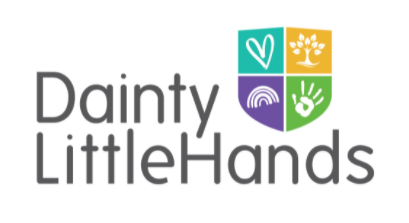 Behaviour Management PolicyDainty Little Hands Ltd. Out of School Clubs uses effective behaviour management strategies to promote the welfare and enjoyment of children attending the Club. Working in partnership with parents, we aim to manage behaviour using clear, consistent, and positive strategies. The Club rules are clearly displayed at every session and are discussed regularly.Whilst at Before, After School and Holiday Club we expect children to:Use socially acceptable behaviourComply with the Club rules, which are compiled by the children attending the clubRespect one another, accepting differences of race, gender, ability, age, and religionDevelop their independence by maintaining self-disciplineChoose and participate in a variety of activitiesAsk for help if neededEnjoy their time at the ClubUse the behaviour flow chart to engage individuals and a group of children Encouraging positive behaviourAt Dainty Little Hands Before, After School and Holiday Club positive behaviour is encouraged by:Use the club slogan ‘What did YOU do well today?’Children contributing in making the club rulesStaff acting as positive role modelsPraising appropriate behaviourSticker rewardsInforming parents about individual achievementsOffering a variety of play opportunities to meet the needs of children attending the Club, with the 16 play types in mind to ensure all activities are enriched and engagingIf necessary, using the host school’s own behaviour reward systemIt is inevitable that as children develop and learn, there are times when they need support and guidance to understand that their behaviour is not acceptable. Staff at the Club will try to determine the cause or triggers of the inappropriate behaviour to prevent the situation from recurring.Dealing with inappropriate behaviour Challenging behaviour will be addressed in a calm, firm and positive manner.If the behaviour continues staff should use distraction techniques to promote positive play and engagement always. Staff will discuss why the behaviour displayed is deemed inappropriate.Staff will give the child an opportunity to explain their behaviour, to help prevent arecurrence.Staff will encourage and facilitate mediation between children to try to resolve conflicts through discussion and negotiation.If the inappropriate behaviour appears to be because of boredom, staff will consult with the child to find activities that more fully engage them.Staff will consult with parents to formulate clear strategies for dealing with persistentinappropriate behaviour.We will not threaten any punishment that could adversely affect a child’s well-being (e.g., withdrawal of food or drink).If after consultation with parents and the implementation of behaviour management strategies, a child continues to display inappropriate behaviour, the Club may discuss the option of a one-to-one support for the child. In certain circumstances, the Club may discuss with school and relevant outside organisations about the behaviour. The reasons and processes involved, will be clearly explained to the parents and child.COVID-19We understand that negative experiences and distressing life events, such as the current circumstances, can affect the mental health of pupils and their parents. The DfE’s guidance on mental health and behaviour in schools sets out how mental health issues can bring about changes in a young person’s behaviour or emotional state which can be displayed in a range of different ways, and that can be an indication of an underlying problem. Support for pupils in the current circumstances can include existing provision in school (although this may be delivered in different ways, for example over the phone) or from specialist staff or support services. You can read the guidance on mental health and behaviour in schools here.We are committed to supporting our Host School in delivering any extra support deemed necessary and will liaise with the Head Teacher if we have any concerns regarding new behaviour concerns regarding an individual pupil.For wider information about context please try here: Mental health related to the Covid-19 Mentally Healthy SchoolsCorporal punishment and Exclusion Corporal punishment, exclusion or the threat of corporal punishment or exclusion will never be used at the Club. We will take all reasonable steps to ensure that no child who attends our Club receives corporal punishment from any person who cares for or is in regular contact with the child, or from any other person in our setting.Dainty Little HandsBehaviour Flow ChartAsk Children To Follow An InstructionRaise Your Hands In The Air & Wiggle Your Fingers To Attract Children’s AttentionSay everybody FREEEEEZE – the children should respond with ‘Macaroni Cheese!’(Blow Lightly On Your Whistle If Required)Play ‘Simon Says’ To Engage ThemGive Instruction and ExplanationRemain Calm, Positive & Engaging At All TimesDiscussing behaviour flow chartNext review date:          _________29/07/2022___________Signed:                             _________Jayne Dainty__________Date:                                _________30/07/2021___________Written in accordance with the Statutory Framework for the Early Years Foundation Stage (2014):Safeguarding and Welfare Requirements: Managing behaviour [3.52-3.53].